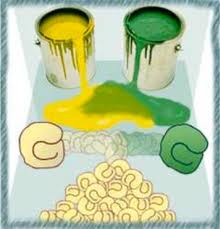 blend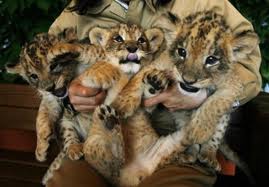 cub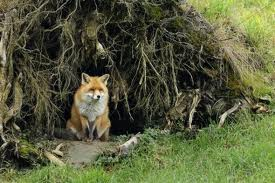 den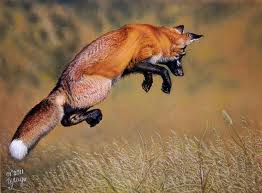 pounces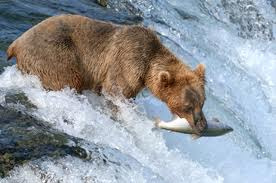 Prey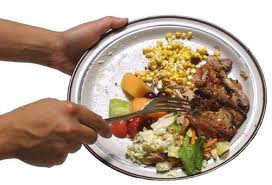 Scraps